REPUBLIQUE TOGOLAISE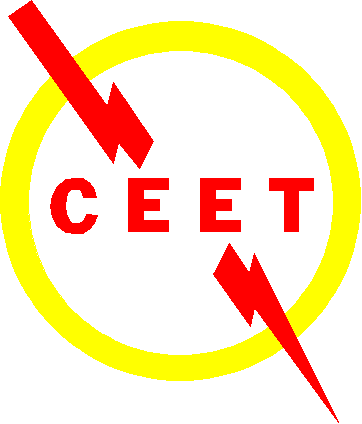 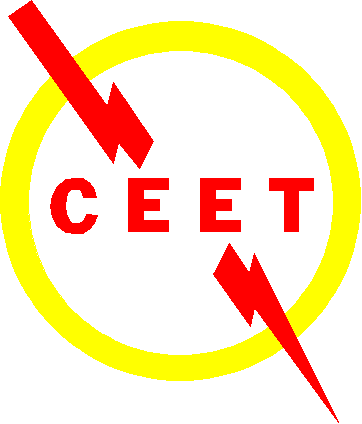 Travail - Liberté – PatrieAvis spécifique de passation de marché Avis de Pré-qualification APQ N°098/DEP/PRMP/DG/CEET/2018TogoProjet de Construction de la ligne haute tension 161 kV Dapaong-Mango : accès à l’électricité des communautés rurales - volet distributionConstruction de réseaux moyenne et basse tension et postes de distribution MT/BT pour l’électrification de 43 chefs-lieux de cantons et localités rurales au TogoN° du Prêt BID : 2TO-0036 et 2TO-0031. Le présent avis de pré-qualification suit l’avis général de passation des marchés du projet paru dans le Grand quotidien national Togo-Presse N°10283 du 08 mai 2018.2. Le gouvernement de la République togolaise a sollicité et obtenu un financement auprès de la Banque Islamique de Développement (BID) couvrir le coût du Projet de Construction de la ligne haute tension 161 kV Dapaong-Mango : accès à l’électricité des communautés rurales - volet distribution, et entend affecter une partie du produit de ce financement aux paiements relatifs aux marchés pour :Lot 1 : Fourniture et pose de matériels électriques, et travaux d’électrification de vingt-deux (22) localités rurales dans la région des SavanesLot 2 : Fourniture et pose de matériels électriques, et travaux d’électrification de vingt-un (21) localités rurales dans la région des SavanesLa Compagnie Energie Electrique du Togo (CEET) entend pré-qualifier des entrepreneurs et/ou des sociétés pour les travaux de :Lot 1 :Construction de 220 km de réseau moyenne tension (MT) aérien 33 kV en conducteur almélec nu de 54,6 mm² et 117 mm²Construction de 29 postes de distribution MT/BT de 50, 100 et 160 kVA Construction de 92 km de réseau basse tension (BT) aérien en faisceaux de câbles pré-assemblés torsadés de 3x50mm2+1x54,6 mm2+1x16 mm² (3 x 35 mm²) et 3x70mm2+1x54,6 mm2+1x16 mm2 Pose de 625 luminaires à LED d’une puissance de 100 W pour éclairage publicFourniture de 2500 kits de branchements à prépaiement (avec compteurs) Pose d´au moins 750 kits de branchements à prépaiement dès la première année de construction.Lot 2 : Construction de 220 km de réseau moyenne tension (MT) aérien 33 kV en conducteur almélec nu de 54,6 mm² et 117 mm²Construction de 29 Postes de transformateur MT/BT de 50, 100 et 160 kVAConstruction de 92 km de réseau basse tension (BT) aérien en faisceaux de câbles pré-assemblés torsadés de 3x50mm2+1x54,6 mm2+1x16 mm² (3 x 35 mm²) et 3x70mm2+1x54,6 mm2+1x16 mm2Pose de 625 luminaires à LED d’une puissance de 100 W pour éclairage publicFourniture de 2500 kits de branchements à prépaiement (avec compteurs) Pose d´au moins 750 kits de branchements à prépaiement dès la première année de constructionLes invitations à soumissionner devraient être lancées en juillet 2019.3. La pré-qualification se déroulera conformément aux procédures de pré-qualification spécifiées dans les Directives pour la passation des marchés financés par la Banque Islamique de Développement, édition de mai 2009 révisée en février 2012 ; elle est ouverte à tous les candidats des pays qui répondent aux critères de provenance, tels que définis dans les directives.4. Les candidats intéressés admissibles peuvent obtenir de plus amples renseignements et consulter le document de pré-qualification auprès de la Compagnie Énergie Électrique du Togo (dont l’adresse figure ci-après) les jours ouvrables de 08H00 à 17H00, heure de Lomé. Les candidats intéressés peuvent acheter un jeu complet du document de pré-qualification en Français en faisant la demande écrite à l’adresse indiquée ci-après accompagnée du versement non remboursable de cent quarante mille (140 000) Francs CFA ou deux cent (200) Euros. Le montant à payer sera versé sur le numéro de compte TG 133 01 001 0 222 507 00 113 33, SWIFT BSAHTGTG : intitulé CEET DAO et ouvert dans les livres de la Banque Sahélo-saharienne pour l’Investissement et le Commerce (BSIC) Togo SA. Le paiement pourra se faire aussi par espèce au Département Passation des Marchés et Achats (DPMA) de la CEET.Le Dossier d’Appel d’Offres sera remis au candidat ou à son représentant sur présentation du reçu de paiement au Secrétariat du Département Passation des Marchés et Achats (DPMA). 5. Les dossiers de candidature pour la pré-qualification doivent être déposés sous enveloppe cachetée délivrée à l’adresse ci-après avant le 21 mars 2019, et doivent être clairement marquées :« Candidature de pré-qualification pour le Projet de Construction de la ligne haute tension 161 kV Dapaong-Mango : accès à l’électricité des communautés rurales - volet distribution »Les entreprises intéressées pourront soumettre leur candidature pour : (i) un seul des deux lots, (ii) chacun des deux lots séparément, (iii) la combinaison des deux lots. Dans l’un ou l’autre des cas cités ci-avant, le candidat ajoutera également sur le(s) dossier(s) de candidature, l’une des mentions suivantes : « Lot 1 : Fourniture et pose de matériels électriques, et travaux d’électrification de vingt-deux (22) localités rurales dans la région des Savanes »OU« Lot 2 : Fourniture et pose de matériels électriques, et travaux d’électrification de vingt-un (21) localités rurales dans la région des Savanes »OU« Lots 1 & 2 :Fourniture et pose de matériels électriques, et travaux d’électrification de vingt-un (22) localités rurales dans la région des Savanes ;Fourniture et pose de matériels électriques, et travaux d’électrification de vingt-un (21) localités rurales dans la région des Savanes »L’adresse de consultation, de demande de mise à disposition du Dossier de pré-qualification est la suivante :COMPAGNIE ENERGIE ELECTRIQUE DU TOGO (CEET)Secrétariat du Département Passation de Marchés et Achats426, Avenue MAMA FousséniBP : 42 Lomé / TogoTél : +228 22 21 37 74 / 22 21 27 44Fax : +228 22 21 64 98E-mail : dpma@ceet.tg6. Les offres seront ouvertes en présence des représentants des soumissionnaires qui souhaitent assister à l’ouverture des plis le 21 mars 2019 à 09h 30 min à la salle de réunion de la Commission de Passation des Marchés Publics (CPMP), à l’adresse ci-dessous.Personne Responsable des Marchés PublicsRue : 426, Avenue MAMA FousséniVille : LoméBoîte postale : 42Pays : TOGONuméro de téléphone : +228 22 21 37 74Numéro de télécopie : +228 22 21 64 98E-mail : kwami.appeti@ceet.tgLa Personne Responsable des Marchés Publics,						Kwami  Kodjo APPETI	COMPAGNIE ENERGIE ELECTRIQUE DU TOGOSiège Social : 426, avenue MAMA Fousséni B.P. 42 – LOME